Рег.№ ВЗЛ-……….……-……..…..-……..…..	До Директора 							на Дирекция “Бюро по труда”Дата ……………………				гр............................................ЗАЯВЛЕНИЕПроект „Ваучери за заети лица”............................................................................................................................... 
име, презиме, фамилияЕГН:..............................., л.к.№................................, изд. на .................... от МВР................................., Постоянен адрес: ................................................................................................. ............................................................................................................................... (област, град, ж.к., ул. №)Настоящ адрес (в случай, че е различен от постоянния) .............................................................................................................................................................................................................................................................. тел. ............................................................... Електронна поща:…………………………………… Факс …………………………………………………..….Статут на лицето на пазара на труда:   – безработно лице						 		   –  заето лице						  	   – самонаето лицеКъм датата на подаване на Заявлението: (моля, посочете)Завършени курсове за придобиване и/или повишаване на професионалната квалификация и завършено обучение по ключови компетентности: (моля, опишете точно)Желая да бъда включен/а в:Обучение за придобиване на професионална квалификация: По част от професия  ........................................................................................…………………………………………………………………………………………………………………………………………………… По професия  ....................................................................................................……………………………………………………………………………………………………………………………………………………(попълнете наименованието на професията, специалността и кода  съгласно СППОО)Обучение по ключова компетентност:⁭ Ключова компетентност – обучение по чужд език - ....................................език.⁭ Ключова компетентност – дигитална компетентност Желая да бъда уведомяван: по телефон …………………………………………….............…………...;по електронен път…………………………………...........…………..….;по факс ……………………………………………………………………………….;с писмо с обратна разписка по  постоянен адрес    настоящ адрес   ДЕКЛАРИРАМ, ЧЕ:1. Заявеното от мен обучение по схема BGО5М9OPО01-1.016 „Ваучери за заети лица”, не е за същото или за по-ниско ниво на притежаваната от мен квалификация.2. При промяна на някое от обстоятелствата по т.1, 2 и 3 от настоящото Заявление, съм длъжен в 7 (седем) дневен срок да уведомя дирекция “Бюро по труда”.3. Известни са ми условията за съфинансиране на стойността на ваучера по проекта.	Известно ми е, че за деклариране на неверни данни се носи наказателна отговорност по чл.313 от Наказателния кодекс.гр. ........................................	дата: .............................................			С уважение: .............................................Притежавам образование:      начално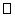 Притежавам образование:      основноПритежавам образование:      средноПритежавам образование:	висшеВид на обучението(ПК/КК)Наименование на обучението (специалност ПК, наименование на КК) придобита степен/ниво